 Geography of the World     Name: ______________________________                                                                        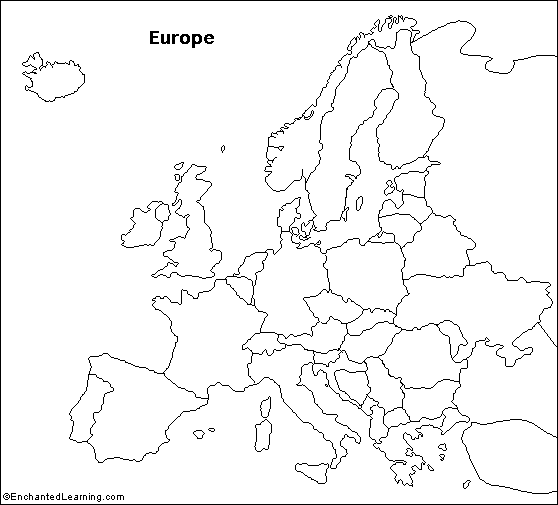 Middle East /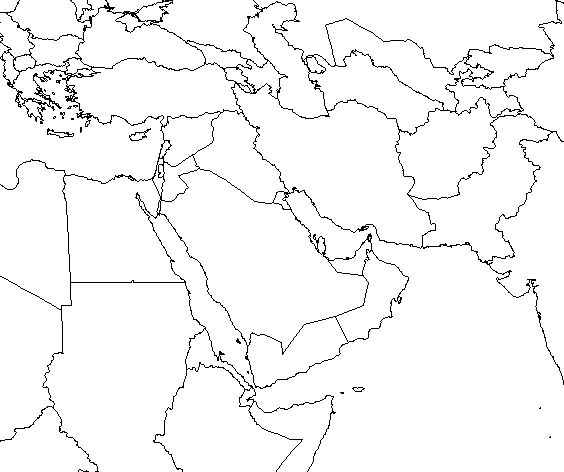 Persian Gulf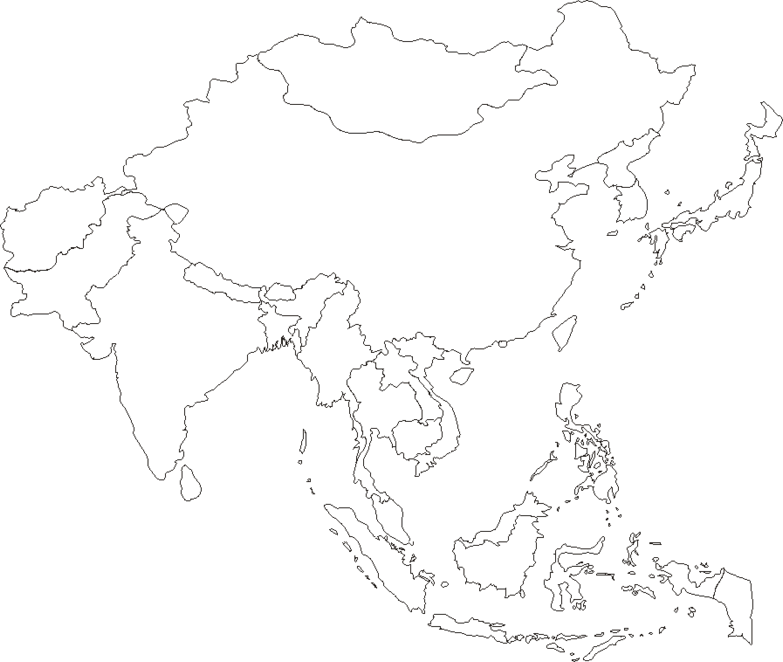 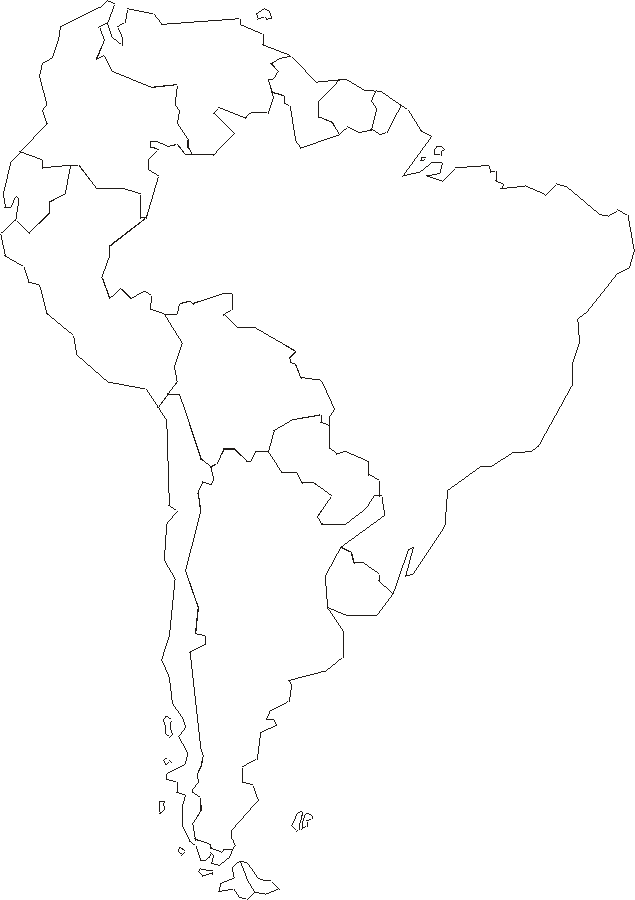 Central America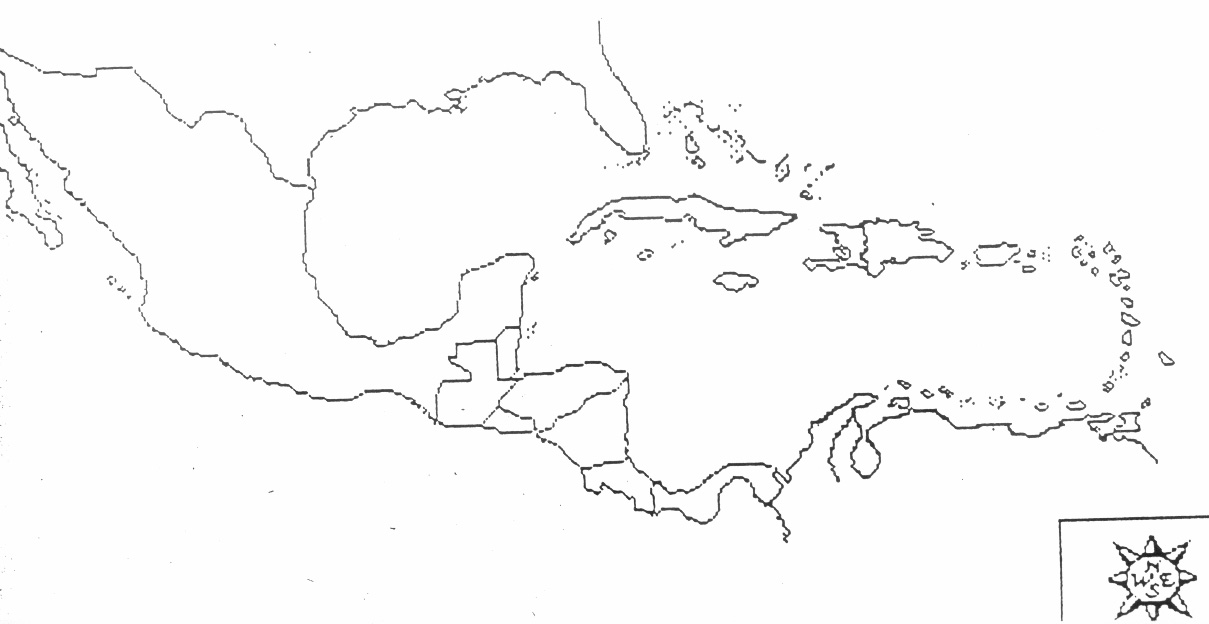 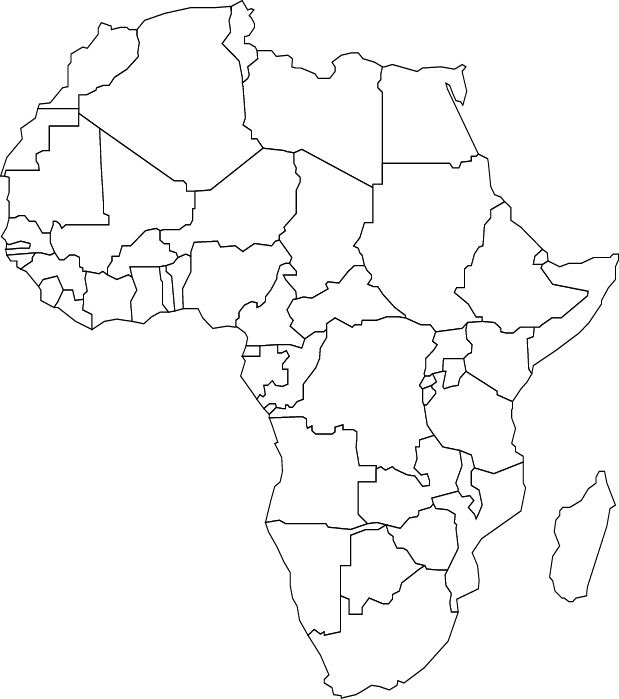 Africa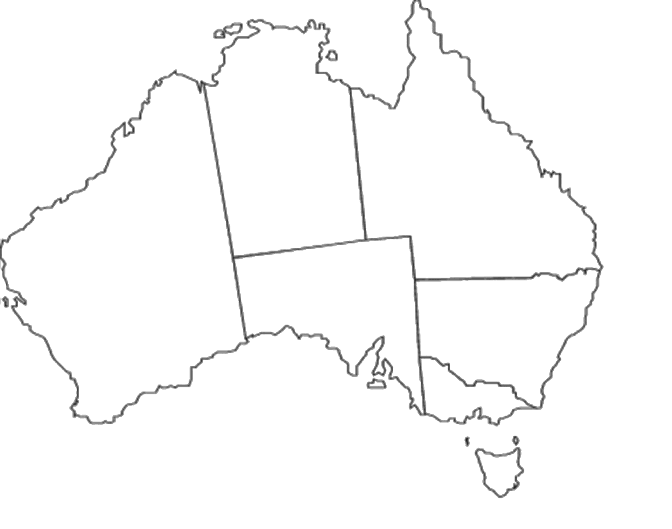 Canada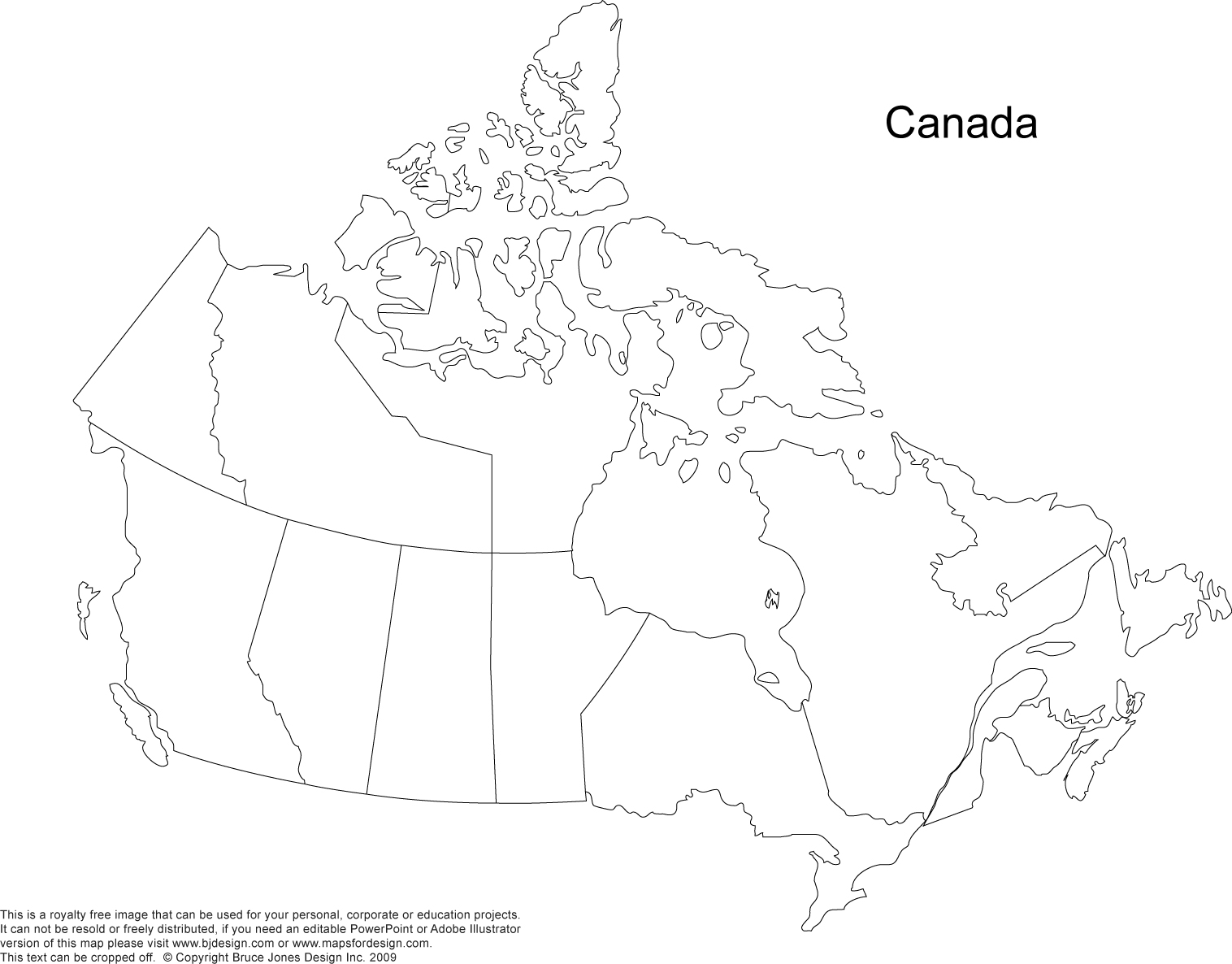 Legend